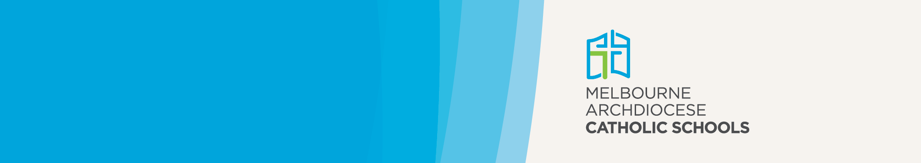 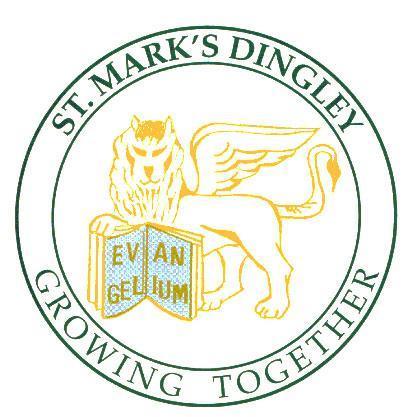 St Mark’s is a school which operates with the consent of the Catholic Archbishop of Melbourne and is owned, operated and governed by Melbourne Archdiocese Catholic Schools Ltd (MACS).Curriculum and learning policyVision Inspired by our faith, we make a difference Opening our hearts to LOVEOpening our arms to CONNECTOpening our minds to LEARNOpening our eyes to a BRIGHT FUTUREPurposeThe Victorian Curriculum is the Foundation to Year 10 curriculum for Victorian government and Catholic schools for implementation from 2017. The Victorian Curriculum reflects Victorian priorities and standards for F–10 and incorporates the Australian Curriculum. It defines what it is that all students have the opportunity to learn as a result of their schooling, set out as a series of learning progressions. See https://www.vcaa.vic.edu.au/curriculum/foundation-10/Pages/default.aspx.The Victorian Curriculum F–10 recognises that increasingly, in a world where knowledge itself is constantly growing and evolving, students need to develop, in addition to discrete discipline knowledge and understanding, a set of skills, behaviours and dispositions, or general capabilities, that apply across discipline content and equip them to be lifelong learners able to operate with confidence in a complex, information-rich, globalised world.The St Mark’s Curriculum Plan has been developed in light of the directions for Catholic education and principles of curriculum from the Horizons of Hope education framework: Catholic schools provide an excellent holistic education centred on the students and engaging them in authentic, purposeful learning; and incorporating the philosophy of the Victorian Curriculum F–10 and the Religious Education Curriculum Framework.The curriculum is a statement of the purpose of schooling and defines what it is that all students have the opportunity to learn as a result of their schooling.PrinciplesAt St Mark’s Implementation of Victorian Curriculum across the school will provide all students with a sequential curriculum framework that guides their learning, as well providing measures of learning achievement that allow students, teachers and parents the opportunity to assess student performance against standardised learning outcomes.ScopeOur school curriculum defines what it is that all students have the opportunity to learn as a result of their schooling at St Mark’sAt St Mark’s, curriculum is enriched by the values, beliefs, perspectives and experiences of each member of the learning community when they engage actively with Catholic understandings of the human person. This orientation towards the person means that the process of curriculum design is shared with students, creating within them a sense of ownership and self-efficacy as learners. Our learning community fosters the conditions for students to have a voice in the design process, allowing them to make decisions about what they need to know and when.ImplementationSt Mark’s will implement the curriculum by:Our school is committed to the successful implementation of the strands, domains and dimensions of Victorian Curriculum across all P-10 year levels.The Learning and Teaching leader will be responsible for the development and implementation of a strategic plan for the integration of Victorian Curriculum across the school.In doing so, all timelines and reporting requirements will be met.Whole school professional development opportunities will be provided, as well as personal professional development plans developed that cater for the Victorian Curriculum needs of each staff member.The strategic plan will incorporate audits of existing curriculum areas against Victorian CurriculumAll teachers are required to work with their respective teams to contribute to the development and implementation of viable Victorian Curriculum based units for all students, and to implement student needs based lessons using agreed planning templates and lesson structures.Student achievement will be measured and reported to students, parents and the wider community against Victorian Curriculum standards and progression points, in each of the domains.All staff will participate in the collection of student achievement data, and all staff will have input into school decisions resulting from interpretations of student achievement data.The curriculum is designed and delivered from whole-school to level planning to individual teacher plans. These are created in a collaborative and supported environment. This ensures that a guaranteed and viable curriculum is driving student learning and lifting student outcomes.Curriculum contentThe school implements the Victorian Curriculum in order to provide students with a comprehensive and cumulative curriculum from Foundation to Year 10.The school’s teaching and learning program is the school-based plan for delivering this common set of knowledge and skills in ways that best utilise local resources, expertise and contexts. Information technology is an integral part of our curriculum as a basic tool for learning. Supported by our governing body, St Mark’s will develop strong processes for monitoring student progress and the application of appropriate explicit teaching and intervention strategies.St Mark’s will also take inspiration from the Horizons of Hope education framework. This framework supports Catholic school communities to engage in dialogue about the distinctive nature of learning and teaching, leading learning and enhancing Catholic identity in our schools. The framework is a living document that has been added to over the years with examples of practice from schools, as well as additional strategy statements in the areas of Leadership, Wellbeing, Diversity and Religious Education.Religious Education has a central place in the curriculum at St Mark’s, as it reflects our unique character of Catholic identity and focus as a Catholic school. The primary source for developing our Religious Education program is the Religious Education Curriculum Framework, developed by our governing body MACS.Whole-school curriculum plan and time allocationThe following provides an outline of the learning areas and recommended weekly time allocation across F–6. Multiple learning areas are often part of a unit and not always taught as separate subject areas. This is ensured through time allocations which are in line with recommendations of the educational authorities.CapabilitiesThe Victorian Curriculum includes both knowledge and skills. It is expected that the skills and knowledge defined in the capabilities will be developed, practised, deployed and demonstrated by students in and through their learning across the curriculum:Critical & Creative ThinkingEthicalInterculturalPersonal & Social.The skills and knowledge defined in the capabilities will be developed in student learning across the curriculum areas where it is relevant and authentic to do so.Curriculum organisation and implementationThe school’s planning for curriculum draws on the Victorian Curriculum and Assessment Authority (VCAA) curriculum planning site for age-appropriate content, sequential learning patterns, and interrelated aspects of the content and skills and of the desired learning capabilities. Refer to the Pedagogical Framework.All content is developed using the following documents:St Mark’s policies for each of the learning areasSt Mark’s Religious Education Scope and Sequence: Religious Education Curriculum FrameworkVictorian Curriculum F–10Statement of Philosophy.A variety of other resources, including online resources, will be available to support planning.EvaluationThis Policy will be monitored and reviewed by the staff, in accordance with the School Improvement Plan or as required.School policies/referencesLearning AreasRecommended Time AllocatedEnglishReading & ViewingSpeaking & ListeningGrammar & SpellingWriting2 hours daily (total time should not be less than 10 hours weekly on average over the course of a school year and may vary across year levels)75 minutes per week (15 minutes daily)MathematicsNumber & AlgebraMeasurementGeometryStatistics & Probability1 hour daily (total time should not be less than 
5 hours weekly on average over the course of a school year)Religious Education2.5 hours weeklyHealth & Physical Education2.5 hours weeklyArts1 hour weeklyHumanitiesCivics & CitizenshipEconomicsGeographyHistoryScienceScience as a Human EndeavourEarth ScienceBiological ScienceChemical SciencePhysical ScienceTechnologyDesign & TechnologyDigital Technologies2 hours and 15 minutes weeklyThe learning areas of Humanities, Science, Health & Physical Education, and Technology will be taught, ensuring an average of 3 hours weekly over the course of a school year.This is through the focus of the integrated unit of work using an inquiry approach developed under the St Mark’s Conceptual Framework.TOTAL25 hours weeklySt Mark’s Religious Education Scope and Sequence: Religious Education Curriculum FrameworkLiteracy Scope SequenceMathematics Scope and Sequence